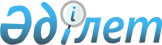 Об утверждении Положения государственного учреждения "Отдел жилищно-коммунального хозяйства, пассажирского транспорта и автомобильных дорог города Кокшетау"
					
			Утративший силу
			
			
		
					Постановление акимата города Кокшетау Акмолинской области от 28 апреля 2015 года № А-4/714. Зарегистрировано Департаментом юстиции Акмолинской области 29 апреля 2015 года № 4769. Утратило силу постановлением акимата города Кокшетау Акмолинской области от 21 апреля 2016 года № А-4/878      Сноска. Утратило силу постановлением акимата города Кокшетау Акмолинской области от 21.04.2016 № А-4/878 (вводится в действие со дня подписания).

      Примечание РЦПИ.

      В тексте документа сохранена пунктуация и орфография оригинала.

      В соответствии с подпунктом 8) статьи 18 Закона Республики Казахстан от 1 марта 2011 года "О государственном имуществе", на основании Типового положения государственного органа Республики Казахстан, утвержденного Указом Президента Республики Казахстан от 29 октября 2012 года № 410, акимат города Кокшетау ПОСТАНОВЛЯЕТ:

      1. Утвердить прилагаемое Положение государственного учреждения "Отдел жилищно-коммунального хозяйства, пассажирского транспорта и автомобильных дорог города Кокшетау".

      2. Контроль за исполнением настоящего постановления возложить на руководителя аппарата акима города Кокшетау Тушанова Е.Ш.

      3. Настоящее постановление вступает в силу со дня государственной регистрации в Департаменте юстиции Акмолинской области и вводится в действие со дня официального опубликования.

 Положение государственного учреждения "Отдел жилищно-коммунального хозяйства, пассажирского транспорта и автомобильных дорог города Кокшетау"
1. Общие положения      1. Государственное учреждение "Отдел жилищно-коммунального хозяйства, пассажирского транспорта и автомобильных дорог города Кокшетау" является государственным органом Республики Казахстан, осуществляющим руководство в сферах жилищно-коммунального хозяйства, пассажирского транспорта и автомобильных дорог города Кокшетау.

      2. Государственное учреждение "Отдел жилищно-коммунального хозяйства, пассажирского транспорта и автомобильных дорог города Кокшетау" имеет ведомства:

      1) государственное коммунальное предприятие на праве хозяйственного ведения "Көкше Жәрдем" при отделе жилищно-коммунального хозяйства, пассажирского транспорта и автомобильных дорог города Кокшетау;

      2) государственное коммунальное предприятие на праве хозяйственного ведения "Тазалык" при отделе жилищно-коммунального хозяйства, пассажирского транспорта и автомобильных дорог города Кокшетау.

      3. Государственное учреждение "Отдел жилищно-коммунального хозяйства, пассажирского транспорта и автомобильных дорог города Кокшетау" осуществляет свою деятельность в соответствии с Конституцией и законами Республики Казахстан, актами Президента и Правительства Республики Казахстан, иными нормативными правовыми актами, а также настоящим Положением.

      4. Государственное учреждение "Отдел жилищно-коммунального хозяйства, пассажирского транспорта и автомобильных дорог города Кокшетау" является юридическим лицом в организационно-правовой форме государственного учреждения, имеет печать и штампы со своим наименованием на государственном языке, бланки установленного образца, в соответствии с законодательством Республики Казахстан счета в органах казначейства.

      5. Государственное учреждение "Отдел жилищно-коммунального хозяйства, пассажирского транспорта и автомобильных дорог города Кокшетау" вступает в гражданско-правовые отношения от собственного имени.

      6. Государственное учреждение "Отдел жилищно-коммунального хозяйства, пассажирского транспорта и автомобильных дорог города Кокшетау" имеет право выступать стороной гражданско-правовых отношений от имени государства, если оно уполномочено на это в соответствии с законодательством.

      7. Государственное учреждение "Отдел жилищно-коммунального хозяйства, пассажирского транспорта и автомобильных дорог города Кокшетау" по вопросам своей компетенции в установленном законодательством порядке принимает решения, оформляемые приказами руководителя государственного учреждения "Отдел жилищно-коммунального хозяйства, пассажирского транспорта и автомобильных дорог города Кокшетау" и другими актами, предусмотренными законодательством Республики Казахстан.

      8. Структура и лимит штатной численности государственного учреждения "Отдел жилищно-коммунального хозяйства, пассажирского транспорта и автомобильных дорог города Кокшетау" утверждаются в соответствии с действующим законодательством.

      9. Местонахождение юридического лица: Республика Казахстан, 020000, Акмолинская область, город Кокшетау, улица Е.Н.Ауельбекова, № 139 А.

      10. Полное наименование государственного органа: государственное учреждение "Отдел жилищно-коммунального хозяйства, пассажирского транспорта и автомобильных дорог города Кокшетау".

      11. Настоящее Положение является учредительным документом государственного учреждения "Отдел жилищно-коммунального хозяйства, пассажирского транспорта и автомобильных дорог города Кокшетау".

      12. Финансирование деятельности государственного учреждения "Отдел жилищно-коммунального хозяйства, пассажирского транспорта и автомобильных дорог города Кокшетау" осуществляется из республиканского и местных бюджетов.

      13. Государственному учреждению "Отдел жилищно-коммунального хозяйства, пассажирского транспорта и автомобильных дорог города Кокшетау" запрещается вступать в договорные отношения с субъектами предпринимательства на предмет выполнения обязанностей, являющихся функциями государственного учреждения "Отдел жилищно-коммунального хозяйства, пассажирского транспорта и автомобильных дорог города Кокшетау".

      Если государственному учреждению "Отдел жилищно-коммунального хозяйства, пассажирского транспорта и автомобильных дорог города Кокшетау" законодательными актами предоставлено право осуществлять приносящую доходы деятельность, то доходы, полученные от такой деятельности, направляются в доход государственного бюджета.

 2. Миссия, основные задачи, функции, права и обязанности государственного органа      14. Миссия государственного учреждения "Отдел жилищно-коммунального хозяйства, пассажирского транспорта и автомобильных дорог города Кокшетау": осуществление государственной политики в области жилищных отношений, коммуникаций, пассажирского транспорта и автомобильных дорог.

      15. Задачи государственного учреждения "Отдел жилищно-коммунального хозяйства, пассажирского транспорта и автомобильных дорог города Кокшетау":

      1) проведение государственной политики в области жилищно-коммунального хозяйства, пассажирского транспорта и автомобильных дорог на территории города;

      2) обеспечение необходимого уровня благоустройства, санитарного состояния, озеленения и проведения комплекса мероприятий по созданию и поддержанию благоприятной окружающей среды на территории города;

      3) развитие жилищно-коммунального хозяйства, пассажирского транспорта и автомобильных дорог;

      4) иные задачи, предусмотренные законодательством Республики Казахстан.

      16. Функции государственного учреждения "Отдел жилищно-коммунального хозяйства, пассажирского транспорта и автомобильных дорог города Кокшетау":

      1) способствование повышению уровня оказываемых коммунальных услуг;

      2) организация работ по строительству, реконструкции, ремонту и содержанию автомобильных дорог, санитарное содержание территории города;

      3) организация работ по освещению и содержанию сетей уличного освещения, благоустройству и озеленению территории города;

      4) разработка планов мероприятий по строительству, реконструкции и капитальному ремонту объектов жилищно-коммунального хозяйства, автомобильных дорог, объектов благоустройства и осуществление контроля за их исполнением;

      5) заключение договоров найма и приватизации жилья из государственного жилищного фонда, в необходимых случаях принятие мер по признанию нанимателя и членов его семьи утратившими право пользования жилищем из государственного жилищного фонда в порядке, установленном законодательством Республики Казахстан;

      6) проведение инвентаризации жилищного фонда;

      7) обеспечение учета, сохранения и распределения жилья из государственного жилищного фонда;

      8) выявление бесхозяйного, выморочного недвижимого жилого имущества и организация работ по передаче их в коммунальную собственность города;

      9) подготовка предложений и проектов решений акимата города по предоставлению жилья отдельным категориям граждан в соответствии с законодательством Республики Казахстан;

      10) организация сноса аварийного и ветхого жилья;

      11) участие в работе государственных комиссий по приемке в эксплуатацию объектов жилищно-коммунального назначения и благоустройства, автомобильных дорог;

      12) организация деятельности жилищной комиссии;

      13) организация перевозок пассажиров в соответствии с законодательством Республики Казахстан в сфере транспорта;

      14) выдача ордеров на земляные работы;

      15) организация строительства водопроводов, очистных сооружений, тепловых и электрических сетей и других объектов транспортной и инженерной инфраструктуры города;

      16) осуществление в интересах местного государственного управления иных полномочий, возлагаемых на местные исполнительные органы законодательством Республики Казахстан.

      17. Права и обязанности государственного учреждения "Отдел жилищно-коммунального хозяйства, пассажирского транспорта и автомобильных дорог города Кокшетау":

      1) в пределах своей компетенции запрашивать и получать необходимые информации, документы и иные материалы от должностных лиц государственных органов и других организаций;

      2) в пределах своей компетенции издавать правовые акты;

      3) соблюдать нормы действующего законодательства Республики Казахстан;

      4) осуществлять иные права и выполнять иные обязанности, предусмотренные законодательством Республики Казахстан.

 3. Организация деятельности государственного органа      18. Руководство государственного учреждения "Отдел жилищно-коммунального хозяйства, пассажирского транспорта и автомобильных дорог города Кокшетау" осуществляется руководителем, который несет персональную ответственность за выполнение возложенных на государственное учреждение "Отдел жилищно-коммунального хозяйства, пассажирского транспорта и автомобильных дорог города Кокшетау" задач и осуществление им своих функций.

      19. Руководитель государственного учреждения "Отдел жилищно-коммунального хозяйства, пассажирского транспорта и автомобильных дорог города Кокшетау" назначается на должность и освобождается от должности акимом города Кокшетау.

      20. Полномочия руководителя государственного учреждения "Отдел жилищно-коммунального хозяйства, пассажирского транспорта и автомобильных дорог города Кокшетау":

      1) организует и руководит работой государственного учреждения, несет персональную ответственность за выполнение возложенных на государственное учреждение задач и осуществление им своих функций;

      2) определяет обязанности и полномочия работников государственного учреждения;

      3) в соответствии с законодательством назначает на должность и освобождает от должности работников государственного учреждения;

      4) в установленном законодательством порядке налагает дисциплинарные взыскания на сотрудников государственного учреждения;

      5) подписывает акты государственного учреждения;

      6) представляет государственное учреждение в государственных органах, иных организациях;

      7) осуществляет иные полномочия в соответствии с законодательством Республики Казахстан.

      Исполнение полномочий руководителя государственного учреждения "Отдел жилищно-коммунального хозяйства, пассажирского транспорта и автомобильных дорог города Кокшетау" в период его отсутствия осуществляется лицом, его замещающим в соответствии с действующим законодательством.

 4. Имущество государственного органа      21. Государственное учреждение "Отдел жилищно-коммунального хозяйства, пассажирского транспорта и автомобильных дорог города Кокшетау" может иметь на праве оперативного управления обособленное имущество в случаях, предусмотренных законодательством.

      Имущество государственного учреждения "Отдел жилищно-коммунального хозяйства, пассажирского транспорта и автомобильных дорог города Кокшетау" формируется за счет имущества, переданного ему собственником, а также имущества (включая денежные доходы), приобретенного в результате собственной деятельности и иных источников, не запрещенных законодательством Республики Казахстан.

      22. Имущество, закрепленное за государственным учреждением "Отдел жилищно-коммунального хозяйства, пассажирского транспорта и автомобильных дорог города Кокшетау", относится к коммунальной собственности.

      23. Государственное учреждение "Отдел жилищно-коммунального хозяйства, пассажирского транспорта и автомобильных дорог города Кокшетау" не вправе самостоятельно отчуждать или иным способом распоряжаться закрепленным за ним имуществом и имуществом, приобретенным за счет средств, выданных ему по плану финансирования, если иное не установлено законодательством.

 5. Реорганизация и упразднение государственного органа      24. Реорганизация и упразднение государственного учреждения "Отдел жилищно-коммунального хозяйства, пассажирского транспорта и автомобильных дорог города Кокшетау" осуществляются в соответствии с законодательством Республики Казахстан.


					© 2012. РГП на ПХВ «Институт законодательства и правовой информации Республики Казахстан» Министерства юстиции Республики Казахстан
				
      Аким города

Е.Маржикпаев
Утверждено
постановлением акимата
города Кокшетау
от "28" апреля 2015 
года № А-4/714